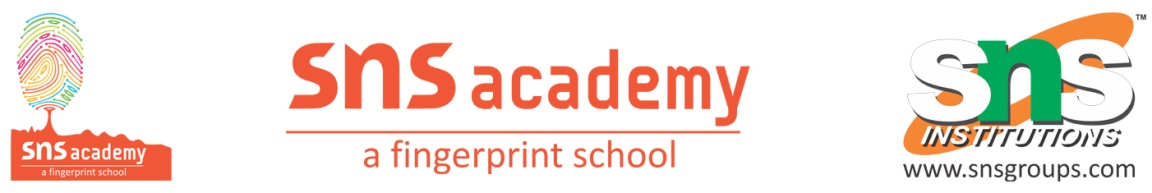 CLASS :10              HINDI (पदबन्ध  )              Date: 11.07.2023                                                   MARKS:10WORKSHEET (1) पदबन्धप्रश्न 1   जो लड़की कल गा रही थी वह प्यारी है।
 (अ) विशेषण पदबंध
 (ब) क्रिया पदबंध
 (स) संज्ञा पदबंध
 (द) सर्वनाम पदबंध
 प्रश्न 2   मंहगी खरीदी हुई साड़ी फट गई है।
 (अ) विशेषण पदबंध
 (ब) संज्ञा पदबंध
 (स) सर्वनाम पदबंध
 (द) क्रिया पदबंध
 प्रश्न 3   मंहगे दामों पर खरीदी वस्तु लम्बे समय तक चलती है।
 (अ) क्रिया पदबंध
 (ब) सर्वनाम पदबंध
 (स) विशेषण पदबंध
 (द) संज्ञा पदबंध
प्रश्न 4   जंग में मरने वाले सैनिक आदरणीय होते हैं।
 (अ) संज्ञा पदबंध
 (ब) विशेषण पदबंध
 (स) सर्वनाम पदबंध
 (द) क्रिया पदबंध
प्रश्न 5   अरुणिमा धीरे-धीरे चलते हुए वहाँ जा पहुँची।
 (अ) संज्ञा पदबंध
 (ब) सर्वनाम पदबंध
 (स) क्रिया विशेषण पदबंध
 (द) क्रिया पदबंध
 
प्रश्न 6   श्याम का बड़ा भाई रमेश कल आया था।
 (अ) संज्ञा पदबंध
 (ब) क्रियाविशेषण पदबंध
 (स) सर्वनाम पदबंध
 (द) क्रिया पदबंध
प्रश्न 7   इतनी लगन से काम करने वाला मैं असफल नहीं हो सकता | रेखांकित का पदबंध है:
 (अ) क्रिया पदबंध
 (ब) संज्ञा पदबंध
 (स) क्रियाविशेषण पदबंध
 (द) सर्वनाम पदबंध
प्रश्न 8   मेरा बड़ा बेटा पेरिस जा रहा है | रेखांकित पदबंध का नाम है:
 (अ) क्रियाविशेषण पदबंध
 (ब) संज्ञा पदबंध
 (स) सर्वनाम पदबंध
 (द) विशेषण पदबंध
प्रश्न 9   पद के बारे में कौन सा कथन सत्य है?
 (अ) पद और शब्द स्वतंत्र इकाई हैं |
 (ब) शब्द के मेल से पद बनते हैं |
 (स) वाक्य में प्रयुक्त शब्द पद कहलाता है |
 (द) पद के रूप में शब्द आ जाता है |
प्रश्न 10   शब्द जब वाक्य में प्रयोग किया जाता है, तो उसे कहते हैं-
 (अ) वर्ण
 (ब) पद-परिचय
 (स) वाक्य
 (द) पद
